Nonmendelian Genetics Visual Review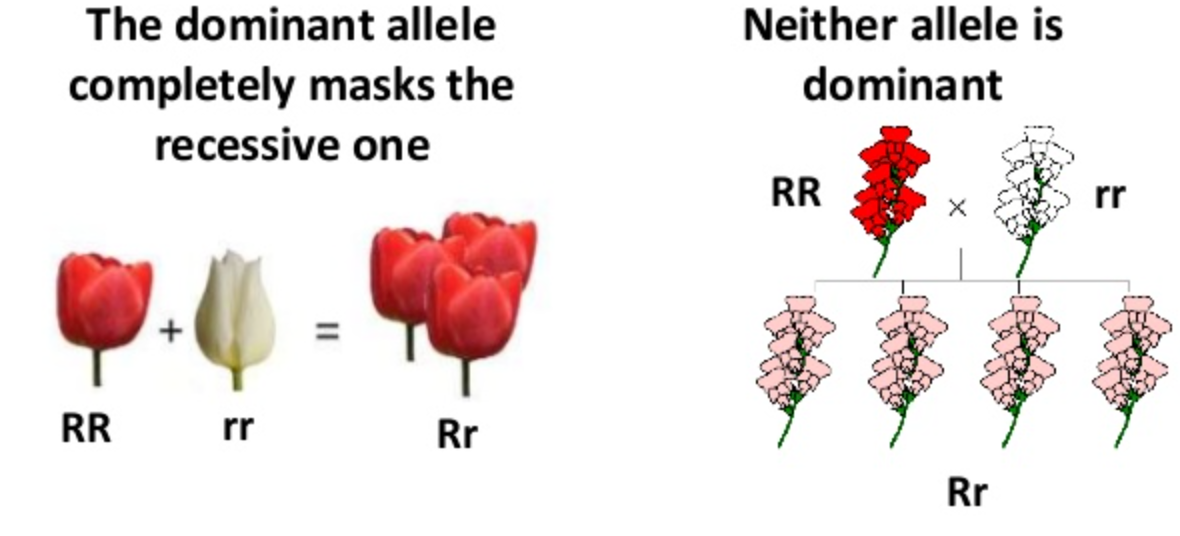 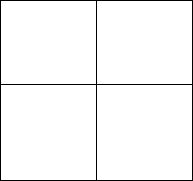 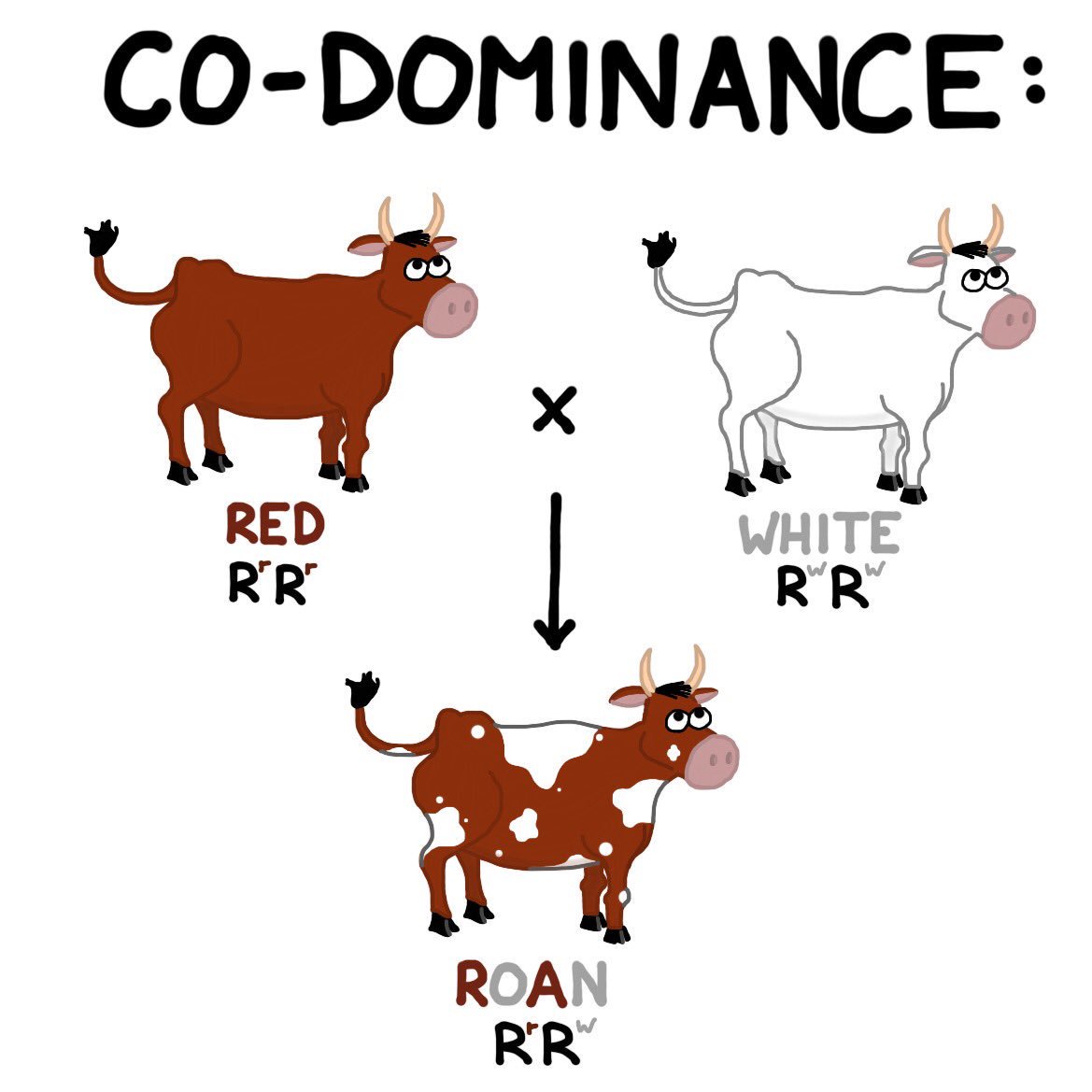 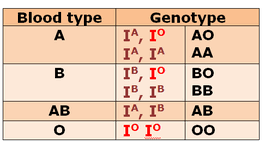 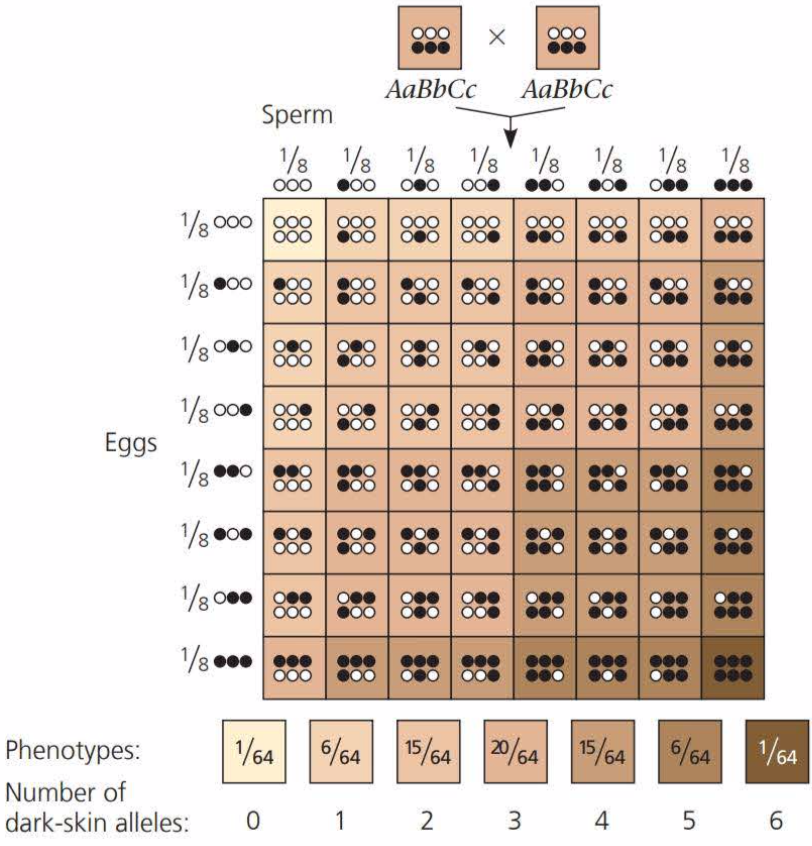 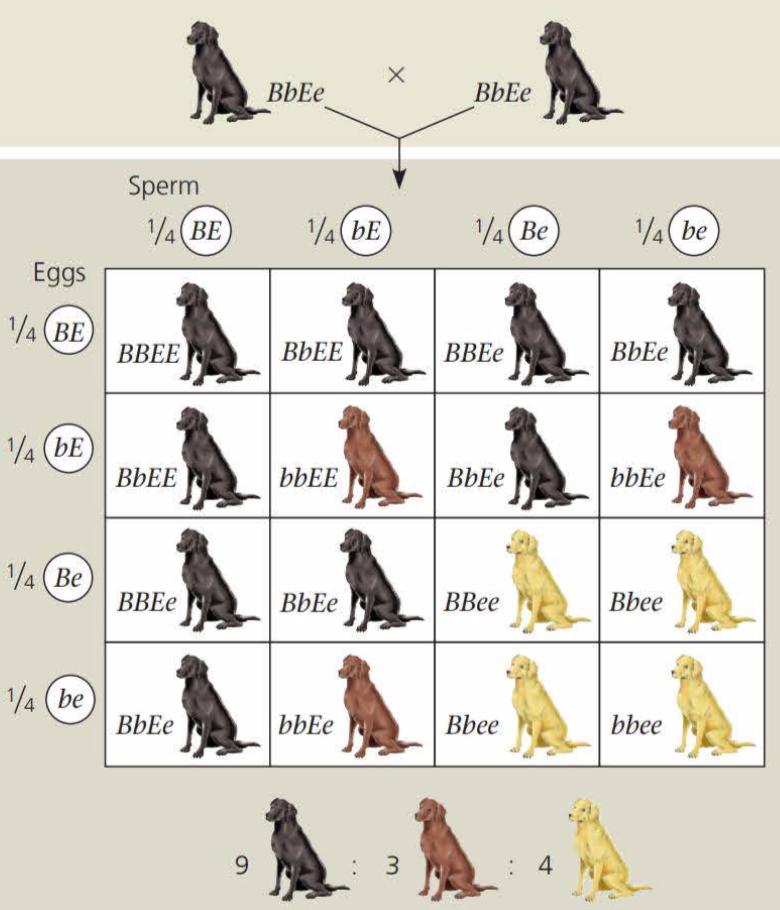 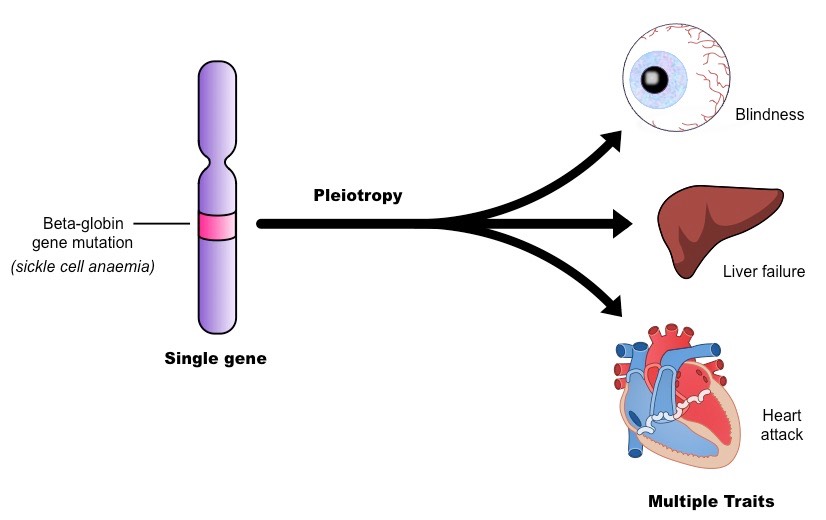 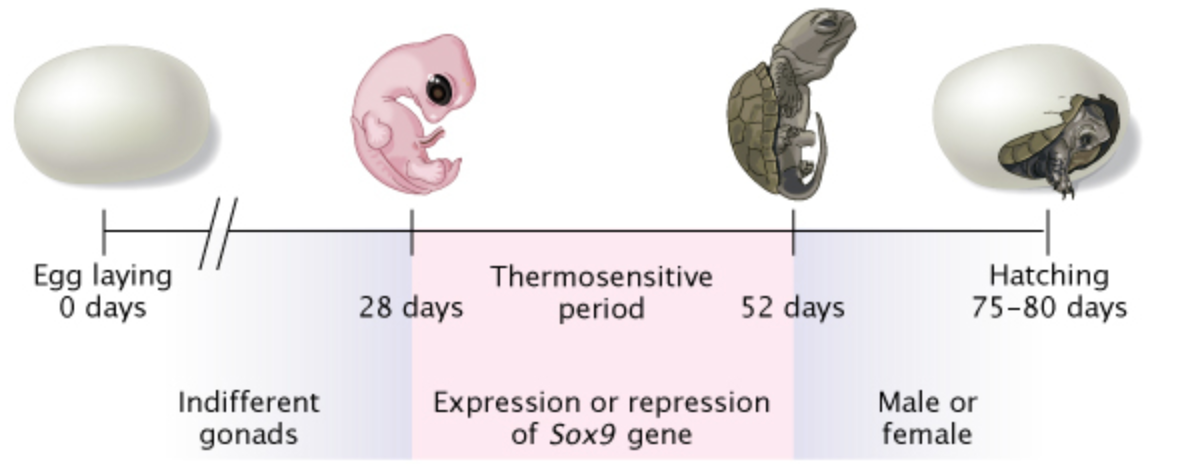 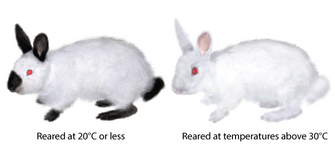 *Linked genes and recombinant frequencies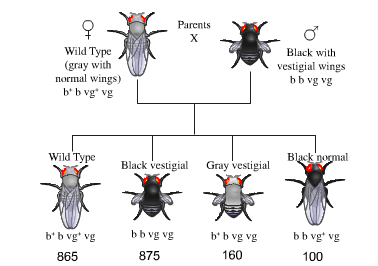 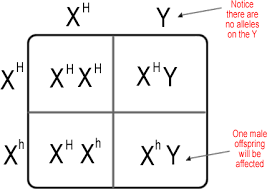 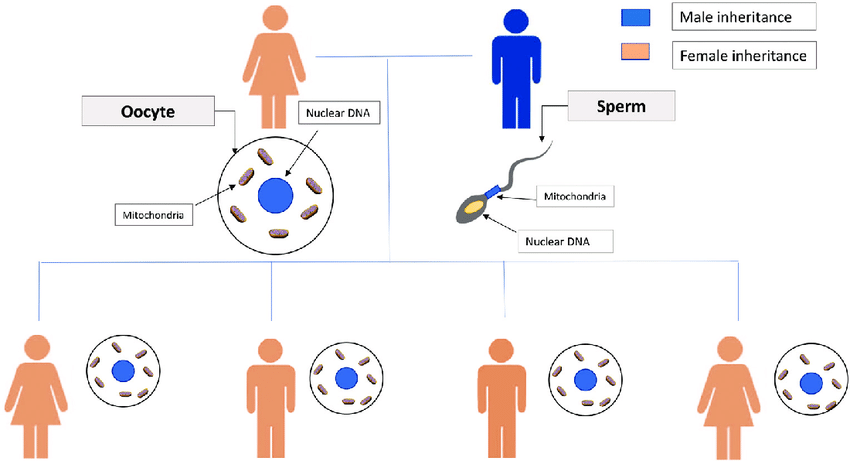 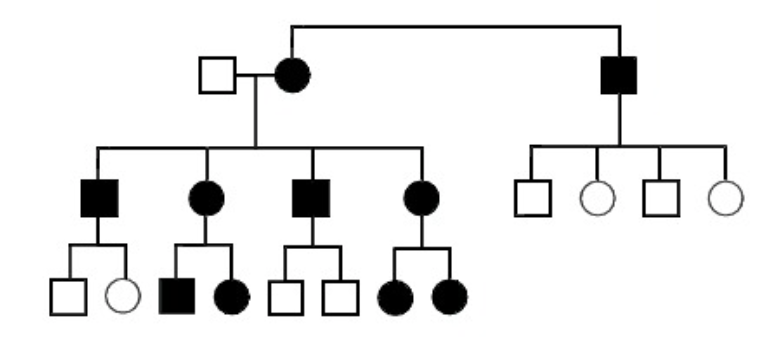 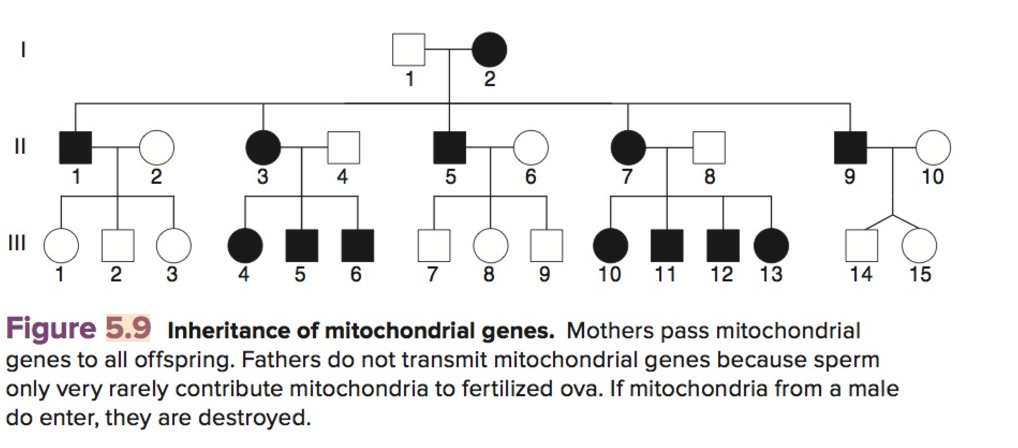 